ТИЖНЕВИЙ МОДУЛЬ                             
з інтегрованого курсу «Українська мова» 
(2 клас)©Ірина Старагіна, Аліна Ткаченко, Людмила Гуменюк, Оксана Волошенюк, 2018© НУШ-2 Авторський колектив під керівництвом Романа ШиянаДодаток 1ЯЛИНКАРаз я взувся в чобітки,
Одягнувся в кожушинку,
Сам запрігся в саночки
І поїхав по ялинку.
Ледве я зрубати встиг,
Ледве став ялинку брати,
А на мене зайчик − плиг!
Став ялинку віднімати.
Я − сюди, а він − туди...
«Не віддам, − кричить, − нізащо!
Ти ялинку посади,
А тоді рубай, ледащо!
Не пущу, і не проси!
І цяцьками можна гратись:
Порубаєте ліси −
Ніде буде і сховатись.
А у лісі скрізь вовки,
І ведмеді, і лисиці,
І ворони, і граки,
І розбійниці-синиці».
Страшно стало... «Ой, пусти!
Не держи мене за поли!
Бідний зайчику, прости, —
Я не буду більш ніколи!»
Низько, низько я зігнувсь,
І ще нижче скинув шапку...
Зайчик весело всміхнувсь
І подав сіреньку лапку.   Олександр ОлесьДодаток 2 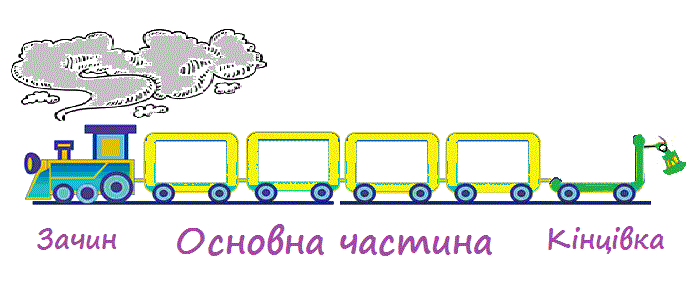 Додаток 3Раз я взувся в чобітки,
Одягнувся в кожушинку,
Сам запрігся в саночки
І поїхав по ялинку.
Ледве я зрубати встиг,
Ледве став ялинку брати,
А на мене зайчик — плиг!
Став ялинку віднімати.Додаток 4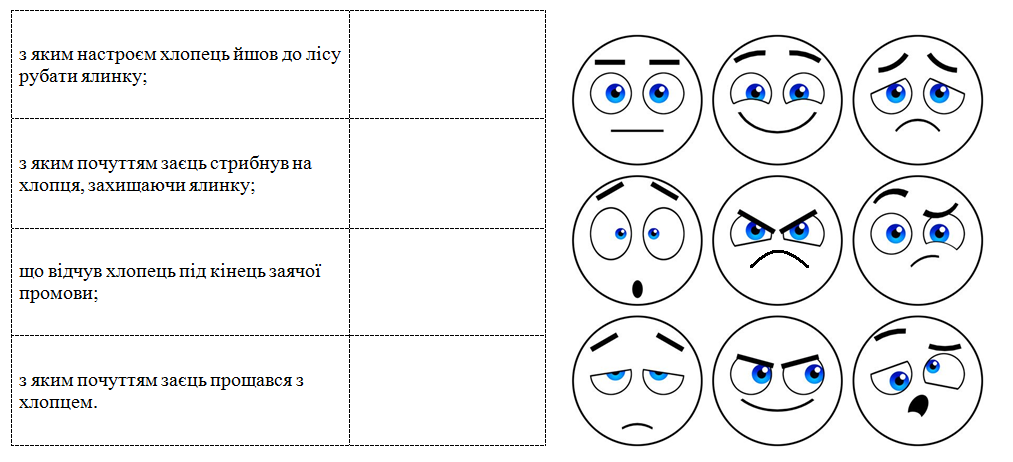 Додаток 5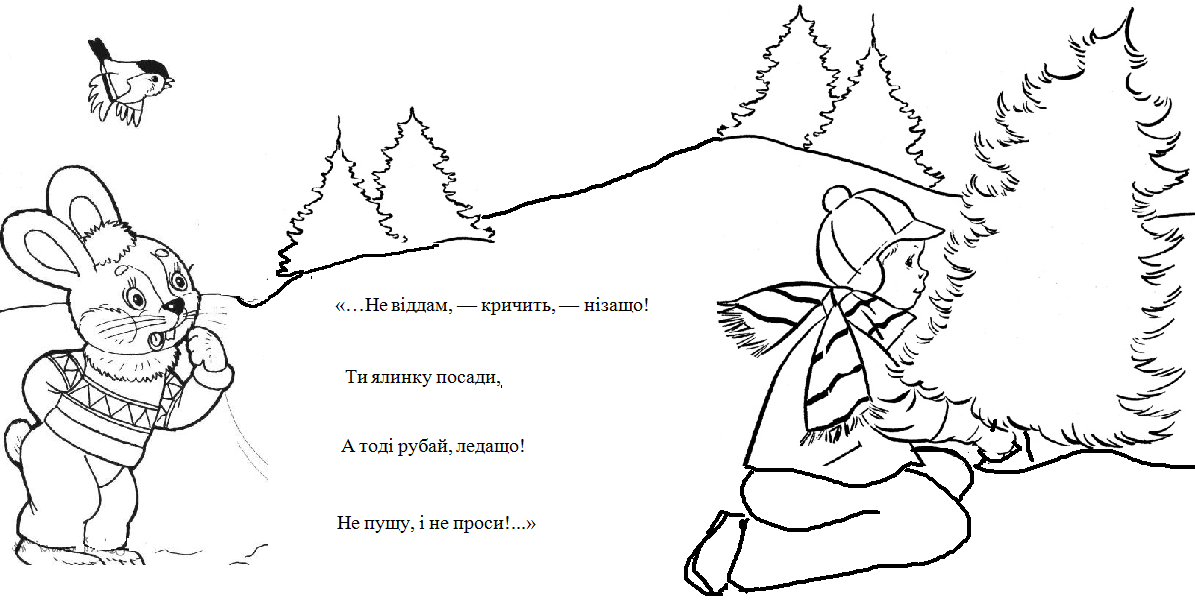 Додаток 6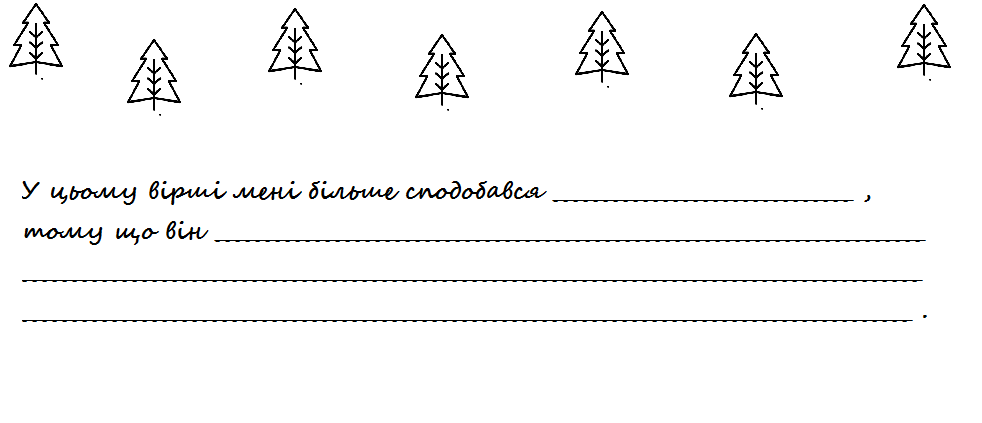 Додаток 7ЛІСОВА КРАСУНЯЖила-була у лісі ялинка. Серед інших високих сосен та ялин, серед рясних берізок та вільх ялинка бачила себе дуже непривабливою. І коли легенький вітерець заводив жваву розмову у лісі, то всі деревця починали шелестіти-гомоніти між собою. Тільки ялинонька з ріденьким та тоненьким голосочком своїх голочок мовчки сумувала. Її ніхто не чув, на неї ніхто не звертав уваги. Одного разу ялинці стало так сумно, що вона не витримала і заплакала. Сльози одна за одною стікали з її голочок і капали на невеличкий горбочок під ялинкою, який раптом ворухнувся.- Зайчик? – здивувалася ялинка. – Звідки ти тут?- Спав, поки якесь дівчисько сліз не розпустило, -  пробубонів зайчик спросоння. – І чому ми плачемо?- Я – маленька, низенька, зовсім не схожа на інших, мене ніхто не чує, навіть якщо щосили крикну. Мені сумнооооо!. – ще більш розридалася ялинка.- Так! Спокійно! – сказав зайчик, знаючи, здавалося, що робити. – Ти хоч би одну зиму перезимувала? Ти хоч би один раз бачила, як зимою сумують берези та вільхи?Ялинка невпевнено запитала:- А щ...що таке зима?- Так, зрозуміло! Будемо виправляти! – зайчик діловито став на задні лапи. – Чекай, я скоро повернуся. Тільки не смій плакати!Ялинка не встигла оговтатися, як зайчик повернувся з рудою подружкою. Звали її білочка. Невдовзі друзі розповідали ялиночці, що є пори року, що листяні дерева обсипають листя на зиму, а хвойні, тобто і ялинкові, навпаки розпушують свої голки і стають справжніми прикрасами лісу.Непомітно минули літо й осінь. Дерева скидали листя, а ялинка потихеньку підростала. Рясних голочок ставало все більше. Друзі щодня навідувалися до ялинки, розповідаючи їй різні історії, але тепер і ялинка могла розповісти, що їй було відомо від інших мешканців. Їй зовсім не було сумно.Настала зима. Сніг укрив теплою ковдрою дерева й землю. Ялинка розпушила свої віти. Під ними ялинка часто укривала від холодного вітру друзів, або гралася, обсипаючи їх інколи свіжим сніжком.А якою ялинка модницею стала – не передати! То виблисне зеленою сукнею аж до землі, то одягне білосніжну шубку, перетворившись на лагідного полярного ведмедика, то одягне кришталевої чистоти прикраси, наче царівна.Одного разу лісом прогулювався хлопчик з татом. Побачивши засніжену ялиноньку, що переливалася у сонячний морозний день безліччю діамантів, хлопчик вигукнув:- Тату! Красуня! Лісова красуня!- Красуня! – погодився тато.З цього часу усі в лісі знали, що лісова красуня – це ялинка. Ялинка дуже раділа з цього, але ще більше вона раділа, що в неї є такі чудові друзі.ДаніїлКорсунДодаток 8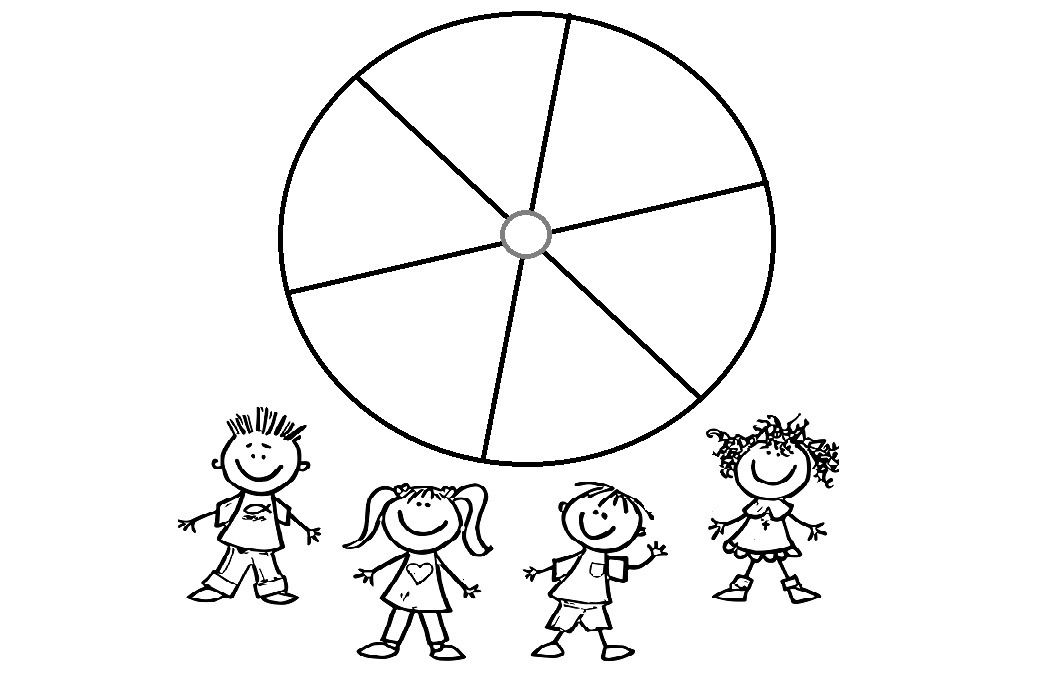 Додаток 9Спільне та відмінне у двох творах про ялинку («Ялинка», О.Олесь та «Лісова красуня», Д.Корсун)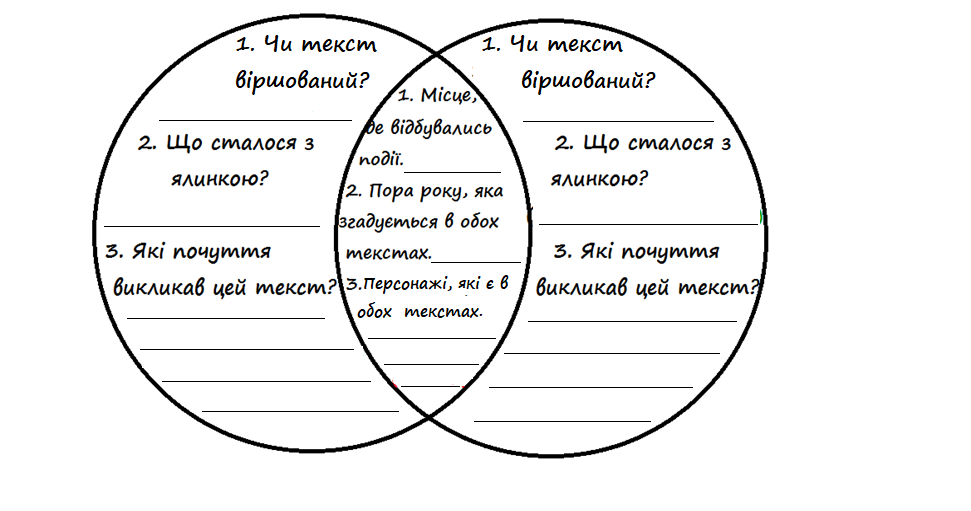 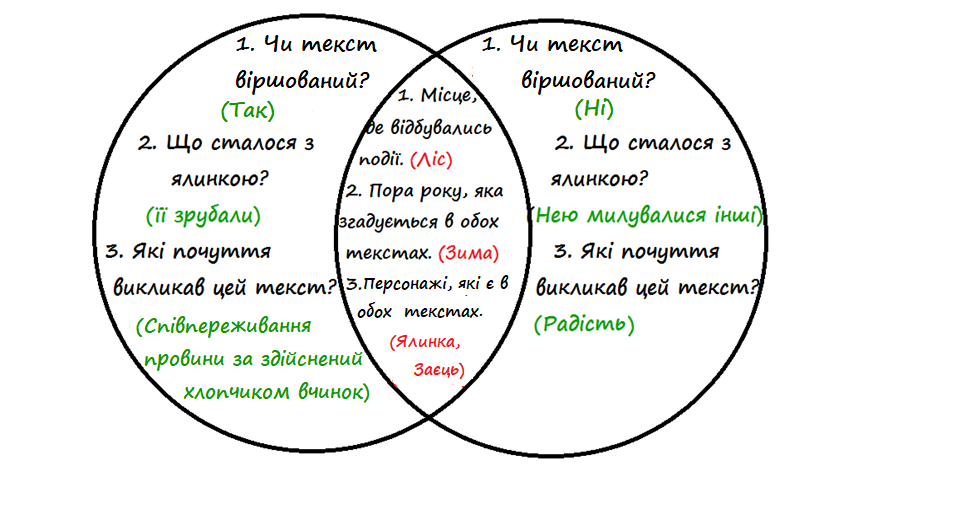 № з/пДатаПроблемне запитання/ ТемаПроблемне запитання/ ТемаОрієнтовні види діяльностіОрієнтовні види діяльностіРесурси/ДжерелаТиждень 16 (резервний)Тиждень 17 (14.01- 18.01.2019)         Змістові лінії та пропонований змістВзаємодіємо усно. Уявлення про діалог як ланцюжок висловлювань. Репліка в діалозі: звертання, привітання, прощання, вибачення, подяка, побажання, питання, прохання, знайомство, поздоровлення, запрошення, згода, відмова тощо. Спілкування та людські емоції (радість, сум, страх, злість). Роль ввічливих слів у спілкування.Взаємодіємо письмово.Друкований текст – зразок орфографічних написань. Піктограми для зображення емоцій (емотикони, зокрема графічні зображення смайлів). Читаємо. Місце і час подій, персонажі (вчинки, мотиви поведінки, думки, емоції). Автор і оповідач. Аналіз вчинків персонажів (причини і наслідки).Виявлення власного ставлення до вчинків. Слова і вирази, які характеризують персонажа, події. Малі фольклорні форми: загадки, скоромовки, прислів’я, приказки, ігровий фольклор, казки, пісні, легенди, міфи. Частини тексту: зачин, головна частина, кінцівка.Досліджуємо мовлення. Форма слова. Питальні, розповідні, спонукальні речення; окличні й неокличні речення.Досліджуємо медіа. Вплив реклами на поведінку людини. Теми, емоційно-ціннісне навантаження медіатекстів. Елементи форми і їх значення для сприйняття основних ідей (колір, музика, анімація у мультфільмах), музика в рекламі.Театралізуємо.Важливість імпровізації у грі.Актори як учасники гри в спілкування.Примітка:Завдання, спрямовані на формування та відпрацювання умінь та навичок (графічних, орфографічних, орфоепічних тощо), учитель може добирати додатково, враховуючи індивідуальні особливості учнів.В доборі тематики текстів враховується поточна тема інтегрованого курсу «Я досліджую світ» – ВАРТІСТЬ І ЦІННІСТЬ (січень).Тиждень 16 (резервний)Тиждень 17 (14.01- 18.01.2019)         Змістові лінії та пропонований змістВзаємодіємо усно. Уявлення про діалог як ланцюжок висловлювань. Репліка в діалозі: звертання, привітання, прощання, вибачення, подяка, побажання, питання, прохання, знайомство, поздоровлення, запрошення, згода, відмова тощо. Спілкування та людські емоції (радість, сум, страх, злість). Роль ввічливих слів у спілкування.Взаємодіємо письмово.Друкований текст – зразок орфографічних написань. Піктограми для зображення емоцій (емотикони, зокрема графічні зображення смайлів). Читаємо. Місце і час подій, персонажі (вчинки, мотиви поведінки, думки, емоції). Автор і оповідач. Аналіз вчинків персонажів (причини і наслідки).Виявлення власного ставлення до вчинків. Слова і вирази, які характеризують персонажа, події. Малі фольклорні форми: загадки, скоромовки, прислів’я, приказки, ігровий фольклор, казки, пісні, легенди, міфи. Частини тексту: зачин, головна частина, кінцівка.Досліджуємо мовлення. Форма слова. Питальні, розповідні, спонукальні речення; окличні й неокличні речення.Досліджуємо медіа. Вплив реклами на поведінку людини. Теми, емоційно-ціннісне навантаження медіатекстів. Елементи форми і їх значення для сприйняття основних ідей (колір, музика, анімація у мультфільмах), музика в рекламі.Театралізуємо.Важливість імпровізації у грі.Актори як учасники гри в спілкування.Примітка:Завдання, спрямовані на формування та відпрацювання умінь та навичок (графічних, орфографічних, орфоепічних тощо), учитель може добирати додатково, враховуючи індивідуальні особливості учнів.В доборі тематики текстів враховується поточна тема інтегрованого курсу «Я досліджую світ» – ВАРТІСТЬ І ЦІННІСТЬ (січень).Тиждень 16 (резервний)Тиждень 17 (14.01- 18.01.2019)         Змістові лінії та пропонований змістВзаємодіємо усно. Уявлення про діалог як ланцюжок висловлювань. Репліка в діалозі: звертання, привітання, прощання, вибачення, подяка, побажання, питання, прохання, знайомство, поздоровлення, запрошення, згода, відмова тощо. Спілкування та людські емоції (радість, сум, страх, злість). Роль ввічливих слів у спілкування.Взаємодіємо письмово.Друкований текст – зразок орфографічних написань. Піктограми для зображення емоцій (емотикони, зокрема графічні зображення смайлів). Читаємо. Місце і час подій, персонажі (вчинки, мотиви поведінки, думки, емоції). Автор і оповідач. Аналіз вчинків персонажів (причини і наслідки).Виявлення власного ставлення до вчинків. Слова і вирази, які характеризують персонажа, події. Малі фольклорні форми: загадки, скоромовки, прислів’я, приказки, ігровий фольклор, казки, пісні, легенди, міфи. Частини тексту: зачин, головна частина, кінцівка.Досліджуємо мовлення. Форма слова. Питальні, розповідні, спонукальні речення; окличні й неокличні речення.Досліджуємо медіа. Вплив реклами на поведінку людини. Теми, емоційно-ціннісне навантаження медіатекстів. Елементи форми і їх значення для сприйняття основних ідей (колір, музика, анімація у мультфільмах), музика в рекламі.Театралізуємо.Важливість імпровізації у грі.Актори як учасники гри в спілкування.Примітка:Завдання, спрямовані на формування та відпрацювання умінь та навичок (графічних, орфографічних, орфоепічних тощо), учитель може добирати додатково, враховуючи індивідуальні особливості учнів.В доборі тематики текстів враховується поточна тема інтегрованого курсу «Я досліджую світ» – ВАРТІСТЬ І ЦІННІСТЬ (січень).Тиждень 16 (резервний)Тиждень 17 (14.01- 18.01.2019)         Змістові лінії та пропонований змістВзаємодіємо усно. Уявлення про діалог як ланцюжок висловлювань. Репліка в діалозі: звертання, привітання, прощання, вибачення, подяка, побажання, питання, прохання, знайомство, поздоровлення, запрошення, згода, відмова тощо. Спілкування та людські емоції (радість, сум, страх, злість). Роль ввічливих слів у спілкування.Взаємодіємо письмово.Друкований текст – зразок орфографічних написань. Піктограми для зображення емоцій (емотикони, зокрема графічні зображення смайлів). Читаємо. Місце і час подій, персонажі (вчинки, мотиви поведінки, думки, емоції). Автор і оповідач. Аналіз вчинків персонажів (причини і наслідки).Виявлення власного ставлення до вчинків. Слова і вирази, які характеризують персонажа, події. Малі фольклорні форми: загадки, скоромовки, прислів’я, приказки, ігровий фольклор, казки, пісні, легенди, міфи. Частини тексту: зачин, головна частина, кінцівка.Досліджуємо мовлення. Форма слова. Питальні, розповідні, спонукальні речення; окличні й неокличні речення.Досліджуємо медіа. Вплив реклами на поведінку людини. Теми, емоційно-ціннісне навантаження медіатекстів. Елементи форми і їх значення для сприйняття основних ідей (колір, музика, анімація у мультфільмах), музика в рекламі.Театралізуємо.Важливість імпровізації у грі.Актори як учасники гри в спілкування.Примітка:Завдання, спрямовані на формування та відпрацювання умінь та навичок (графічних, орфографічних, орфоепічних тощо), учитель може добирати додатково, враховуючи індивідуальні особливості учнів.В доборі тематики текстів враховується поточна тема інтегрованого курсу «Я досліджую світ» – ВАРТІСТЬ І ЦІННІСТЬ (січень).Тиждень 16 (резервний)Тиждень 17 (14.01- 18.01.2019)         Змістові лінії та пропонований змістВзаємодіємо усно. Уявлення про діалог як ланцюжок висловлювань. Репліка в діалозі: звертання, привітання, прощання, вибачення, подяка, побажання, питання, прохання, знайомство, поздоровлення, запрошення, згода, відмова тощо. Спілкування та людські емоції (радість, сум, страх, злість). Роль ввічливих слів у спілкування.Взаємодіємо письмово.Друкований текст – зразок орфографічних написань. Піктограми для зображення емоцій (емотикони, зокрема графічні зображення смайлів). Читаємо. Місце і час подій, персонажі (вчинки, мотиви поведінки, думки, емоції). Автор і оповідач. Аналіз вчинків персонажів (причини і наслідки).Виявлення власного ставлення до вчинків. Слова і вирази, які характеризують персонажа, події. Малі фольклорні форми: загадки, скоромовки, прислів’я, приказки, ігровий фольклор, казки, пісні, легенди, міфи. Частини тексту: зачин, головна частина, кінцівка.Досліджуємо мовлення. Форма слова. Питальні, розповідні, спонукальні речення; окличні й неокличні речення.Досліджуємо медіа. Вплив реклами на поведінку людини. Теми, емоційно-ціннісне навантаження медіатекстів. Елементи форми і їх значення для сприйняття основних ідей (колір, музика, анімація у мультфільмах), музика в рекламі.Театралізуємо.Важливість імпровізації у грі.Актори як учасники гри в спілкування.Примітка:Завдання, спрямовані на формування та відпрацювання умінь та навичок (графічних, орфографічних, орфоепічних тощо), учитель може добирати додатково, враховуючи індивідуальні особливості учнів.В доборі тематики текстів враховується поточна тема інтегрованого курсу «Я досліджую світ» – ВАРТІСТЬ І ЦІННІСТЬ (січень).Тиждень 16 (резервний)Тиждень 17 (14.01- 18.01.2019)         Змістові лінії та пропонований змістВзаємодіємо усно. Уявлення про діалог як ланцюжок висловлювань. Репліка в діалозі: звертання, привітання, прощання, вибачення, подяка, побажання, питання, прохання, знайомство, поздоровлення, запрошення, згода, відмова тощо. Спілкування та людські емоції (радість, сум, страх, злість). Роль ввічливих слів у спілкування.Взаємодіємо письмово.Друкований текст – зразок орфографічних написань. Піктограми для зображення емоцій (емотикони, зокрема графічні зображення смайлів). Читаємо. Місце і час подій, персонажі (вчинки, мотиви поведінки, думки, емоції). Автор і оповідач. Аналіз вчинків персонажів (причини і наслідки).Виявлення власного ставлення до вчинків. Слова і вирази, які характеризують персонажа, події. Малі фольклорні форми: загадки, скоромовки, прислів’я, приказки, ігровий фольклор, казки, пісні, легенди, міфи. Частини тексту: зачин, головна частина, кінцівка.Досліджуємо мовлення. Форма слова. Питальні, розповідні, спонукальні речення; окличні й неокличні речення.Досліджуємо медіа. Вплив реклами на поведінку людини. Теми, емоційно-ціннісне навантаження медіатекстів. Елементи форми і їх значення для сприйняття основних ідей (колір, музика, анімація у мультфільмах), музика в рекламі.Театралізуємо.Важливість імпровізації у грі.Актори як учасники гри в спілкування.Примітка:Завдання, спрямовані на формування та відпрацювання умінь та навичок (графічних, орфографічних, орфоепічних тощо), учитель може добирати додатково, враховуючи індивідуальні особливості учнів.В доборі тематики текстів враховується поточна тема інтегрованого курсу «Я досліджую світ» – ВАРТІСТЬ І ЦІННІСТЬ (січень).Тиждень 16 (резервний)Тиждень 17 (14.01- 18.01.2019)         Змістові лінії та пропонований змістВзаємодіємо усно. Уявлення про діалог як ланцюжок висловлювань. Репліка в діалозі: звертання, привітання, прощання, вибачення, подяка, побажання, питання, прохання, знайомство, поздоровлення, запрошення, згода, відмова тощо. Спілкування та людські емоції (радість, сум, страх, злість). Роль ввічливих слів у спілкування.Взаємодіємо письмово.Друкований текст – зразок орфографічних написань. Піктограми для зображення емоцій (емотикони, зокрема графічні зображення смайлів). Читаємо. Місце і час подій, персонажі (вчинки, мотиви поведінки, думки, емоції). Автор і оповідач. Аналіз вчинків персонажів (причини і наслідки).Виявлення власного ставлення до вчинків. Слова і вирази, які характеризують персонажа, події. Малі фольклорні форми: загадки, скоромовки, прислів’я, приказки, ігровий фольклор, казки, пісні, легенди, міфи. Частини тексту: зачин, головна частина, кінцівка.Досліджуємо мовлення. Форма слова. Питальні, розповідні, спонукальні речення; окличні й неокличні речення.Досліджуємо медіа. Вплив реклами на поведінку людини. Теми, емоційно-ціннісне навантаження медіатекстів. Елементи форми і їх значення для сприйняття основних ідей (колір, музика, анімація у мультфільмах), музика в рекламі.Театралізуємо.Важливість імпровізації у грі.Актори як учасники гри в спілкування.Примітка:Завдання, спрямовані на формування та відпрацювання умінь та навичок (графічних, орфографічних, орфоепічних тощо), учитель може добирати додатково, враховуючи індивідуальні особливості учнів.В доборі тематики текстів враховується поточна тема інтегрованого курсу «Я досліджую світ» – ВАРТІСТЬ І ЦІННІСТЬ (січень).1.Як форма слова може підказати, що йдеться про спільноту?Слухання виконання вірша актором / виразне читання вірша Олександра Олеся «Ялинка».  Обговорення почутого/прочитаного(Додаток 1). Кому сподобалось читання вірша актором Богданом Бенюком? Що саме сподобалось? А кому не сподобалось? Чому?Хто хоче спробувати прочитати вірш так, як це зробив Богдан Бенюк? (2 – 3 спроби)Про що йдеться у вірші?Хто розповідає нам про зустріч з зайцем, тобто, хто оповідач? Важливо!Розповідає поет від імені персонажа. Оповідач не сторонній спостерігач за подіями, а учасник.Скільки персонажів у вірші? Де відбуваються події і коли? Які події у вірші – правда, а які – вигадка?Групова робота: визначення частин тексту (Додаток 2)Поміркуйте, які три частини у вірші відповідають складу потягу (локомотив, вагони, платформа з сигнальним ліхтарем), розріжте текст на ці частини та розмістіть у відповідних місцях. Вибіркове читання. Форма множини в словах. Мовленнєвий експеримент (робота в групі)Знайдіть у вірші рядки, у яких згадується спільнотазайчикових ворогів. А у лісі скрізь вовки,І ведмеді, і лисиці,І ворони, і граки,І розбійниці-синиці.Чим небезпечні ці тварини для зайчика? Про яку спільноту згадує зайчик в таких словах: Порубаєте ліси – Ніде буде і сховатись.Як слово-назва дії підказує нам, що йдеться не про одну людину, а про спільноту? (Слово-назвадії має форму множини: порубаєш – порубаєте).Попрацюйте в групі: уявіть собі, що до лісу зібрався йти не один хлопчик, а кілька друзів. Що має змінити оповідач в словах, щоб читач зрозумів, що йдеться не про одного хлопчика, а про групу? (Форму однини на форму множини.) Попрацюйте з першими вісьмома рядками вірша, записуючипропоновані зміни.Важливо!  Учні обговорюють в групі і вносять уточнення в текст, який заздалегідь роздруковано зі збільшеними інтервалами між рядками (Додаток 3).Учитель не пропонує учням готового рішення, а відстежує, що пропонують учні в групах. У разі потреби учитель доповнює дитячі пропозиції:  я – ми, взувся – взулися, одягнувся – одягнулися, в кожушинку – в кожушинки, сам – самі, запрігся – запряглися, поїхав – поїхали, встиг – встигли, став – стали, на мене – на нас. Під час заслуховування варіантів обговорюється додаткове питання:Чи є потреба змінювати  форму слова ялинка? (Так, якщо кожний хотів зрубати для себе, ні – якщо вони поїхали за однією ялинкою. Але рима вимагає форму множини: кожушинки – ялинки. Створення піктограм для запам’ятовування рядків вірша. Письмо з пам’яті. Взаємоперевірка.Використовуючи піктограми, запишіть перші 4 рядки вірша. Запишіть з пам’яті перші 4 рядки вірша. Перевірте один в одного записи, порівнюючи запис з текстом вірша. Слухання виконання вірша актором / виразне читання вірша Олександра Олеся «Ялинка».  Обговорення почутого/прочитаного(Додаток 1). Кому сподобалось читання вірша актором Богданом Бенюком? Що саме сподобалось? А кому не сподобалось? Чому?Хто хоче спробувати прочитати вірш так, як це зробив Богдан Бенюк? (2 – 3 спроби)Про що йдеться у вірші?Хто розповідає нам про зустріч з зайцем, тобто, хто оповідач? Важливо!Розповідає поет від імені персонажа. Оповідач не сторонній спостерігач за подіями, а учасник.Скільки персонажів у вірші? Де відбуваються події і коли? Які події у вірші – правда, а які – вигадка?Групова робота: визначення частин тексту (Додаток 2)Поміркуйте, які три частини у вірші відповідають складу потягу (локомотив, вагони, платформа з сигнальним ліхтарем), розріжте текст на ці частини та розмістіть у відповідних місцях. Вибіркове читання. Форма множини в словах. Мовленнєвий експеримент (робота в групі)Знайдіть у вірші рядки, у яких згадується спільнотазайчикових ворогів. А у лісі скрізь вовки,І ведмеді, і лисиці,І ворони, і граки,І розбійниці-синиці.Чим небезпечні ці тварини для зайчика? Про яку спільноту згадує зайчик в таких словах: Порубаєте ліси – Ніде буде і сховатись.Як слово-назва дії підказує нам, що йдеться не про одну людину, а про спільноту? (Слово-назвадії має форму множини: порубаєш – порубаєте).Попрацюйте в групі: уявіть собі, що до лісу зібрався йти не один хлопчик, а кілька друзів. Що має змінити оповідач в словах, щоб читач зрозумів, що йдеться не про одного хлопчика, а про групу? (Форму однини на форму множини.) Попрацюйте з першими вісьмома рядками вірша, записуючипропоновані зміни.Важливо!  Учні обговорюють в групі і вносять уточнення в текст, який заздалегідь роздруковано зі збільшеними інтервалами між рядками (Додаток 3).Учитель не пропонує учням готового рішення, а відстежує, що пропонують учні в групах. У разі потреби учитель доповнює дитячі пропозиції:  я – ми, взувся – взулися, одягнувся – одягнулися, в кожушинку – в кожушинки, сам – самі, запрігся – запряглися, поїхав – поїхали, встиг – встигли, став – стали, на мене – на нас. Під час заслуховування варіантів обговорюється додаткове питання:Чи є потреба змінювати  форму слова ялинка? (Так, якщо кожний хотів зрубати для себе, ні – якщо вони поїхали за однією ялинкою. Але рима вимагає форму множини: кожушинки – ялинки. Створення піктограм для запам’ятовування рядків вірша. Письмо з пам’яті. Взаємоперевірка.Використовуючи піктограми, запишіть перші 4 рядки вірша. Запишіть з пам’яті перші 4 рядки вірша. Перевірте один в одного записи, порівнюючи запис з текстом вірша. Вірш Олександра Олеся «Ялинка».Режим доступу:https://www.youtube.com/watch?v=Bq92CvkczHkВірш Олександра Олеся «Ялинка».Режим доступу:https://www.youtube.com/watch?v=Bq92CvkczHk2Як слова у висловленні передають емоції мовця?Групова робота «Створюємо мапу емоцій».  Робота з емотиконами(Додаток 4). Аналіз вчинків персонажів. Виявлення власного ставлення до вчинків.Використовуючи набір смайлів, спробуйте зобразити:з яким настроєм хлопець йшов до лісу рубати ялинку;з яким почуттям заєць стрибнув на хлопця, захищаючи ялинку;що відчув хлопець під кінець заячої промови;з яким почуттям заєць прощався з хлопцем.Важливо! Обговорюючи дитячі роботи, важливо звернутися до виявлення причин поведінки зайчика:Що викликало таку злість у зайчика? (Вирубка лісів без достатньої висадки нових дерев.)Чому він подобрішав у кінці? (Хлопчик зрозумів, що неправий.)А як би ви повели себе на місці зайчика? Вибіркове читання. Антоніми. Мовленнєвий експериментПрочитайте вірш. Знайдіть і випишіть пару антонімів, яка трапилася в тексті (туди – сюди). Запишіть ще дві пари антонімів: злий – добрий;  сміливий – боязкий.Поміркуйте, про кого з персонажів можна сказати, що він може бути то злим, то добрим. А хто сміливий у вірші?  Хто боязкий?  Доведіть свою думку.Чому в мовленні зайця при зустрічі немає ні одного ввічливого слова? Чому зайчик не привітався? Знайдіть та підкресліть в мовленні зайчикаслова, які вказують на те, що він розлючений (не віддам, нізащо, не пущу,  і не проси, ледащо.)Якби він не був таким злим в той момент, як бивін міг поговорити з хлопчиком?Обговоріть в групі рядки 10 – 13 цього вірша та запишіть свої варіанти того, що змінилося б у мовленні зайчика.Важливо! Учні обговорюють в групі і вносять уточнення в текст, який заздалегідь роздруковано зі збільшеними інтервалами між рядками (Додаток 5).Наприклад:Не віддам –Добрий день! Для чого ти зрубав ялинку?; нізащо –Я охоронець лісу!; не пущу – Дерева потрібні в лісі;  і не проси – Я не дозволяю рубати ліс;  ледащо – незнайомцю.Чи можна стверджувати, що зайчик нечемний? Доведіть свою думку. Важливо! Учитель привертає увагу учнів до сцени прощання, коли зайчик тисне руку хлопчикові.Створення письмового висловлювання «Який з персонажів мені більше сподобався і чому?». Перевірка написань, що викликають сумнів, за орфографічним словником. Закінчить речення (Додаток 6):У цьому вірші мені більше сподобався ____________________________, тому що він _____________________________________________________________________________________________________________________Групова робота «Створюємо мапу емоцій».  Робота з емотиконами(Додаток 4). Аналіз вчинків персонажів. Виявлення власного ставлення до вчинків.Використовуючи набір смайлів, спробуйте зобразити:з яким настроєм хлопець йшов до лісу рубати ялинку;з яким почуттям заєць стрибнув на хлопця, захищаючи ялинку;що відчув хлопець під кінець заячої промови;з яким почуттям заєць прощався з хлопцем.Важливо! Обговорюючи дитячі роботи, важливо звернутися до виявлення причин поведінки зайчика:Що викликало таку злість у зайчика? (Вирубка лісів без достатньої висадки нових дерев.)Чому він подобрішав у кінці? (Хлопчик зрозумів, що неправий.)А як би ви повели себе на місці зайчика? Вибіркове читання. Антоніми. Мовленнєвий експериментПрочитайте вірш. Знайдіть і випишіть пару антонімів, яка трапилася в тексті (туди – сюди). Запишіть ще дві пари антонімів: злий – добрий;  сміливий – боязкий.Поміркуйте, про кого з персонажів можна сказати, що він може бути то злим, то добрим. А хто сміливий у вірші?  Хто боязкий?  Доведіть свою думку.Чому в мовленні зайця при зустрічі немає ні одного ввічливого слова? Чому зайчик не привітався? Знайдіть та підкресліть в мовленні зайчикаслова, які вказують на те, що він розлючений (не віддам, нізащо, не пущу,  і не проси, ледащо.)Якби він не був таким злим в той момент, як бивін міг поговорити з хлопчиком?Обговоріть в групі рядки 10 – 13 цього вірша та запишіть свої варіанти того, що змінилося б у мовленні зайчика.Важливо! Учні обговорюють в групі і вносять уточнення в текст, який заздалегідь роздруковано зі збільшеними інтервалами між рядками (Додаток 5).Наприклад:Не віддам –Добрий день! Для чого ти зрубав ялинку?; нізащо –Я охоронець лісу!; не пущу – Дерева потрібні в лісі;  і не проси – Я не дозволяю рубати ліс;  ледащо – незнайомцю.Чи можна стверджувати, що зайчик нечемний? Доведіть свою думку. Важливо! Учитель привертає увагу учнів до сцени прощання, коли зайчик тисне руку хлопчикові.Створення письмового висловлювання «Який з персонажів мені більше сподобався і чому?». Перевірка написань, що викликають сумнів, за орфографічним словником. Закінчить речення (Додаток 6):У цьому вірші мені більше сподобався ____________________________, тому що він _____________________________________________________________________________________________________________________3Як соціальна реклама може вплинути на поведінку людини? Гра-драматизація «Повернення з лісу»Уявіть, що могло відбутися, коли хлопчик, персонаж віршу «Ялинка», повернувся додому без ялинки. Хто і як його зустрів? Що сказав або сказали? Що відповів хлопчик? Домовтеся в групі, які ролі вам потрібні для цієї гри, та розподіліть їх. Підготуйте невеличку виставу і покажіть її однокласникам.Ознайомлення з всеукраїнською програмою «Разом за природу» (перегляд відео)«Моршинська» разом із Всесвітнім Фондом Природи (WWF) започаткувала всеукраїнську програму «Разом за природу». Мета програми — поширити ідеї дбайливого ставлення до навколишнього середовища, берегти карпатські ліси та висаджувати нові дерева для теперішніх та майбутніх поколінь.Групова робота: створення листівок з текстами на захист лісівУмова:  на кожній листівці має бути розповідне речення неокличне;розповідне речення окличне;питальне  речення неокличне;спонукальне речення окличне.Гра-драматизація «Повернення з лісу»Уявіть, що могло відбутися, коли хлопчик, персонаж віршу «Ялинка», повернувся додому без ялинки. Хто і як його зустрів? Що сказав або сказали? Що відповів хлопчик? Домовтеся в групі, які ролі вам потрібні для цієї гри, та розподіліть їх. Підготуйте невеличку виставу і покажіть її однокласникам.Ознайомлення з всеукраїнською програмою «Разом за природу» (перегляд відео)«Моршинська» разом із Всесвітнім Фондом Природи (WWF) започаткувала всеукраїнську програму «Разом за природу». Мета програми — поширити ідеї дбайливого ставлення до навколишнього середовища, берегти карпатські ліси та висаджувати нові дерева для теперішніх та майбутніх поколінь.Групова робота: створення листівок з текстами на захист лісівУмова:  на кожній листівці має бути розповідне речення неокличне;розповідне речення окличне;питальне  речення неокличне;спонукальне речення окличне.Всеукраїнська програма «Разом за природу» https://www.morshynska.ua/csrhttps://www.youtube.com/watch?v=RqwSDBJCqhYВсеукраїнська програма «Разом за природу» https://www.morshynska.ua/csrhttps://www.youtube.com/watch?v=RqwSDBJCqhY4Як розмова з іншими може вплинути на наш настрій?Слухання / виразне читання казки Даніїла Корсуна «Лісова красуня».  Обговорення почутого/прочитаного (Додаток 7).Про що ця казка?Який настрій був у ялинки до розмови з зайчиком? Чи змінився її настрій після розмови? Як саме? А який настрій був у зайчика напочатку розмови? Як змінився його настрій? Чому? Чи будь-яка розмова завжди покращує настрій? Який настрій у вас зараз після читання цього тексту? Чому?  Чого навчає ця казка?Робота в групі: пошук у тексті та запис слів зі зменшувально-пестливим значенням. Форма слова. Взаємоперевірка записів. Прочитайте початок тексту до діалогу ялинки з зайчиком. Знайдіть та випишіть слова-назви предметів зі зменшувально-пестливим значенням. Слова запишіть у два стовпчики: у перший стовпчик запишіть слова, які мають форму однини (йдеться про один предмет), у другий стовпчик – слова, які мають форму множини (йдеться про два і більше предметів).  Важливо!Учні працюють в групі, але кожний у своєму зошиті. Спільно обговорюють, радяться, роблять взаємоперевірку. Поміркуйте, чому на початку казки дуже багато  слів зі змуншувально-пестливим значенням, а потім слів з таким значенням трапляється мало. (На початку казки йдеться про ялинку, яка відчуває себе незахищеною, слабенькою, а потім такого відчуття в ялинки вже немає, бо в неї з’являються  друзі.) Дискусія «Чому важливо мати підтримку друзів?»  (Додаток 8).Учні самостійно пропонують варіанти відповідей. Запис різних відповідей у спільне коло та у зошити.Створення письмового висловлювання «Чого я навчився у свого друга?» / «Чого я навчилася у своєї подружки?». Перевірка написань, що викликають сумнів, за орфографічним словником. - Закінчить речення:Мого друга (мою подружку) звуть _____________________. Завдяки йому (їй) я умію _______________________________________Це було так _________________________Важливо!Учні пишуть у власних зошитах, використовуючи заготовку, зроблену учителем на дошці. Слухання / виразне читання казки Даніїла Корсуна «Лісова красуня».  Обговорення почутого/прочитаного (Додаток 7).Про що ця казка?Який настрій був у ялинки до розмови з зайчиком? Чи змінився її настрій після розмови? Як саме? А який настрій був у зайчика напочатку розмови? Як змінився його настрій? Чому? Чи будь-яка розмова завжди покращує настрій? Який настрій у вас зараз після читання цього тексту? Чому?  Чого навчає ця казка?Робота в групі: пошук у тексті та запис слів зі зменшувально-пестливим значенням. Форма слова. Взаємоперевірка записів. Прочитайте початок тексту до діалогу ялинки з зайчиком. Знайдіть та випишіть слова-назви предметів зі зменшувально-пестливим значенням. Слова запишіть у два стовпчики: у перший стовпчик запишіть слова, які мають форму однини (йдеться про один предмет), у другий стовпчик – слова, які мають форму множини (йдеться про два і більше предметів).  Важливо!Учні працюють в групі, але кожний у своєму зошиті. Спільно обговорюють, радяться, роблять взаємоперевірку. Поміркуйте, чому на початку казки дуже багато  слів зі змуншувально-пестливим значенням, а потім слів з таким значенням трапляється мало. (На початку казки йдеться про ялинку, яка відчуває себе незахищеною, слабенькою, а потім такого відчуття в ялинки вже немає, бо в неї з’являються  друзі.) Дискусія «Чому важливо мати підтримку друзів?»  (Додаток 8).Учні самостійно пропонують варіанти відповідей. Запис різних відповідей у спільне коло та у зошити.Створення письмового висловлювання «Чого я навчився у свого друга?» / «Чого я навчилася у своєї подружки?». Перевірка написань, що викликають сумнів, за орфографічним словником. - Закінчить речення:Мого друга (мою подружку) звуть _____________________. Завдяки йому (їй) я умію _______________________________________Це було так _________________________Важливо!Учні пишуть у власних зошитах, використовуючи заготовку, зроблену учителем на дошці. Казка ДаніїлаКорсуна«Лісова красуня»Режим доступу:http://ukrainka.org.ua/node/7469Казка ДаніїлаКорсуна«Лісова красуня»Режим доступу:http://ukrainka.org.ua/node/74695Чому в описі часто трапляються порівняння? Читання уривка з тексту «Лісова красуня»  в особах.Вчитель пропонує учням прочитати діалог ялинки і зайчика в особах. За автора читає вчитель (2-3 спроби).Чи вдалося виконавцю/виконавиці ролі зайчика читати слова так, що ми зрозуміли, що зайчик впевнений в собі? Якщо так, то що саме допомогло виконавцю/виконавиці це зробити? Якщо ні, то що слід змінити під час читання?  Чи вдалося виконавцю/виконавиці ролі ялинки читати слова так, що ми зрозуміли, що ялинка сумує і невпевнена в собі?   Якщо так, то що саме допомогло виконавцю/виконавиці це зробити? Якщо ні, то що слід змінити під час читання?  Вибіркове читання: опис ялинки. Порівняння як художній засіб. Роль порівняння в тексті. Знайдіть у тексті та прочитайте, якими словами описує себе ялинка в розмові з зайчиком.Знайдіть та прочитайте, якими словами оповідач описує  ялинку взимку. З ким порівнює оповідач засніжену красуню? Чим вона схожа на ведмедика? Чим вона схожа на царівну?Чим порівняння в описі  персонажу важливі для читача?  Гра «Уважні читачі».Прочитайте частину тексту, яка починається з речення  «Непомітно минули літо й осінь» і  до кінця. Потім , не дивлячись в текст, спробуйте записати слова-назви ознак, які трапилася в тексті до поданих слів-назв-предметів. Якщо не можете пригадати слово-назву ознаки, пропускаєте і пишете наступне. Після того, як напишете свої варіанти  до всіх слів, перевірте за текстом і виправте свої неточності. Важливо! Учитель записує на дошці слова-назви предметів, а діти записують у своїх зошитах утворені словосполучення: Голочки _____________ (рясні), ковдра  ________________(тепла), вітер _______________(холодний)  сніжок _______________ (свіжий)шубка _________________(білосніжна)день ___________(сонячний  морозний)красуня ________________ (лісова)друзі ______________________(чудові) Робота з діаграмою Венна «Спільне та відмінне у двох творах про ялинку» («Ялинка», О.Олесь та «Лісова красуня», Д.Корсун) (Додаток 9)Читання уривка з тексту «Лісова красуня»  в особах.Вчитель пропонує учням прочитати діалог ялинки і зайчика в особах. За автора читає вчитель (2-3 спроби).Чи вдалося виконавцю/виконавиці ролі зайчика читати слова так, що ми зрозуміли, що зайчик впевнений в собі? Якщо так, то що саме допомогло виконавцю/виконавиці це зробити? Якщо ні, то що слід змінити під час читання?  Чи вдалося виконавцю/виконавиці ролі ялинки читати слова так, що ми зрозуміли, що ялинка сумує і невпевнена в собі?   Якщо так, то що саме допомогло виконавцю/виконавиці це зробити? Якщо ні, то що слід змінити під час читання?  Вибіркове читання: опис ялинки. Порівняння як художній засіб. Роль порівняння в тексті. Знайдіть у тексті та прочитайте, якими словами описує себе ялинка в розмові з зайчиком.Знайдіть та прочитайте, якими словами оповідач описує  ялинку взимку. З ким порівнює оповідач засніжену красуню? Чим вона схожа на ведмедика? Чим вона схожа на царівну?Чим порівняння в описі  персонажу важливі для читача?  Гра «Уважні читачі».Прочитайте частину тексту, яка починається з речення  «Непомітно минули літо й осінь» і  до кінця. Потім , не дивлячись в текст, спробуйте записати слова-назви ознак, які трапилася в тексті до поданих слів-назв-предметів. Якщо не можете пригадати слово-назву ознаки, пропускаєте і пишете наступне. Після того, як напишете свої варіанти  до всіх слів, перевірте за текстом і виправте свої неточності. Важливо! Учитель записує на дошці слова-назви предметів, а діти записують у своїх зошитах утворені словосполучення: Голочки _____________ (рясні), ковдра  ________________(тепла), вітер _______________(холодний)  сніжок _______________ (свіжий)шубка _________________(білосніжна)день ___________(сонячний  морозний)красуня ________________ (лісова)друзі ______________________(чудові) Робота з діаграмою Венна «Спільне та відмінне у двох творах про ялинку» («Ялинка», О.Олесь та «Лісова красуня», Д.Корсун) (Додаток 9)Казка Даніїла Корсуна«Лісова красуня»Режим доступу:http://ukrainka.org.ua/node/7469Казка Даніїла Корсуна«Лісова красуня»Режим доступу:http://ukrainka.org.ua/node/7469